Уважаемый пользователь официального сайта  https://pfr.gov.ru, вы можете подать заявление о компенсации расходов, связанных с переездом из районов Крайнего Севера и приравненных к ним местностей, лицам, являющимся получателями страховых пенсий и (или) пенсий по государственному пенсионному обеспечению, и членам их семей.Зайдите на официальный сайт ПФР и кликните по кнопке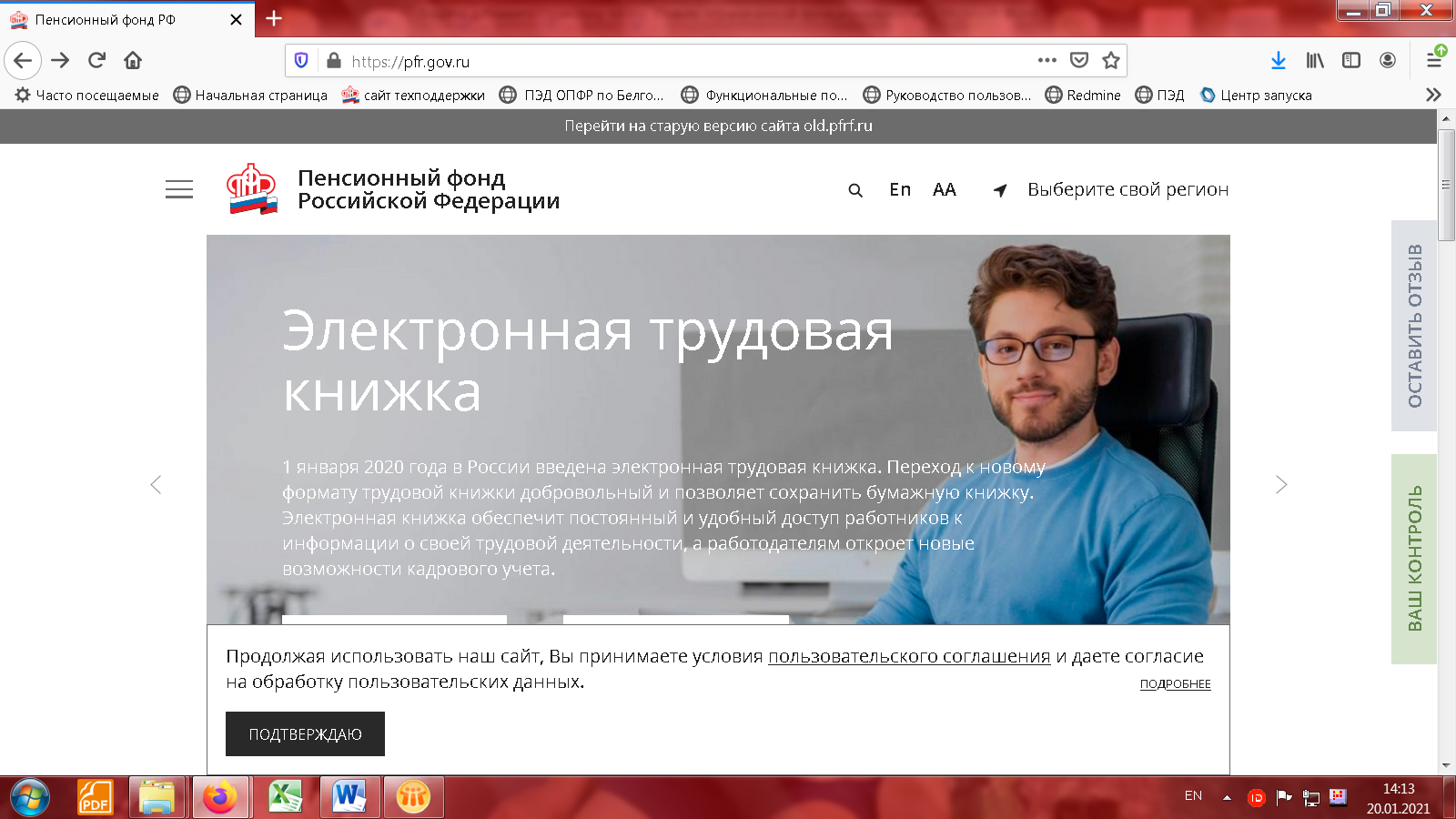 Для входа в Личный кабинет  используем Вашу учетную запись в Единой системе идентификации и аутентификации (ЕСИА).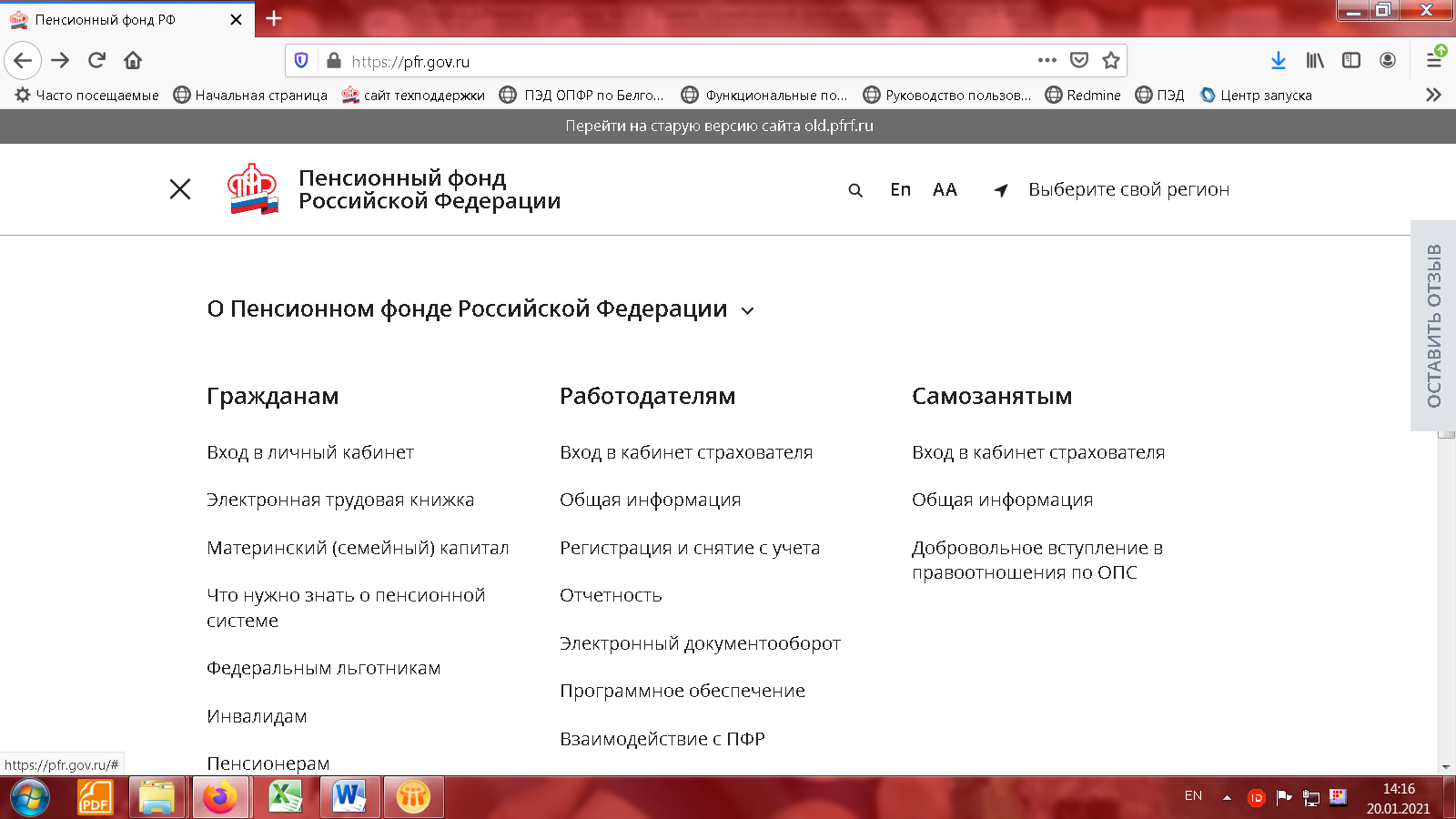 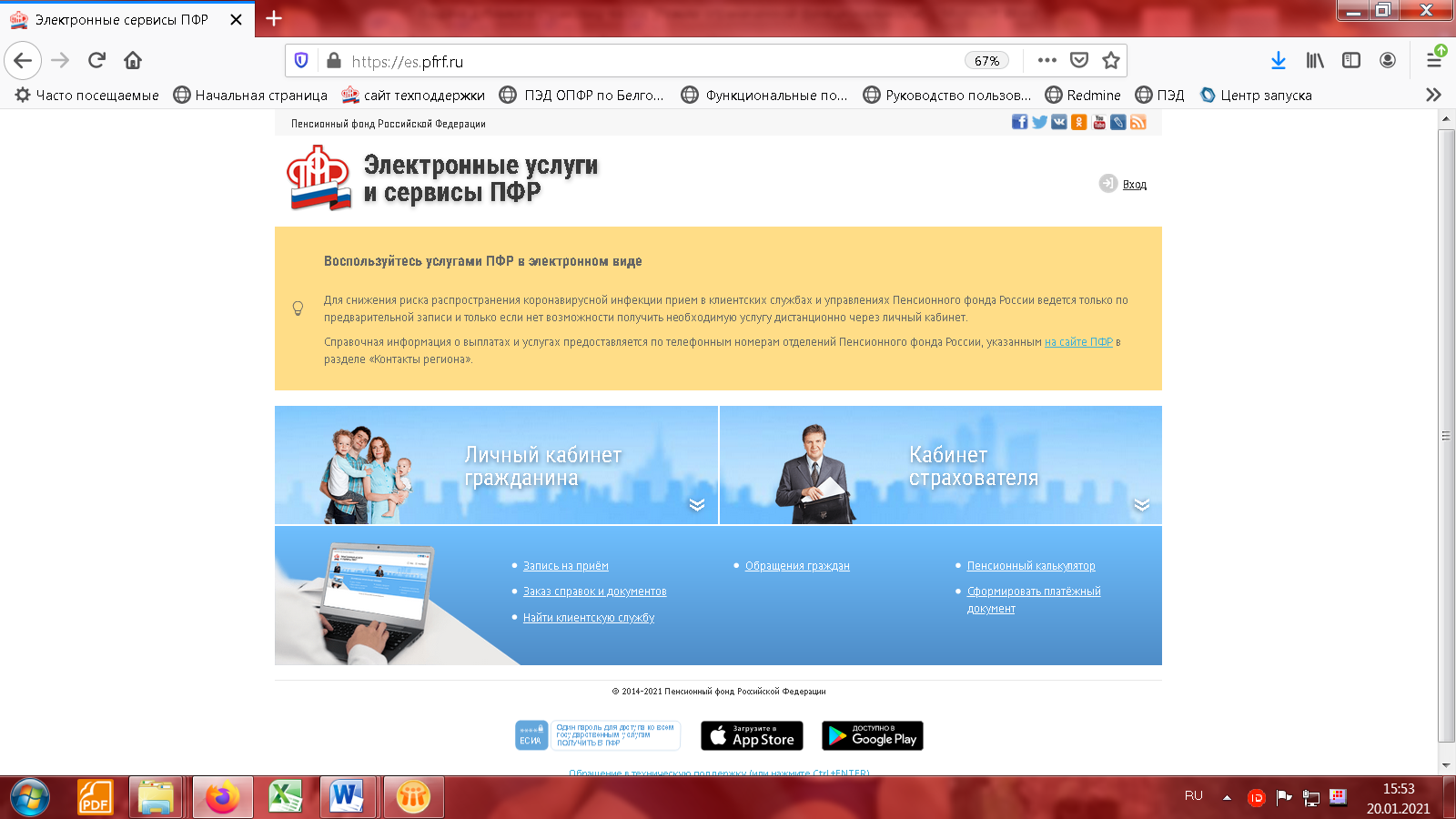 Заходим  в раздел «Социальные выплаты» и выбрать графу «О компенсации расходов, связанных с переездом из районов Крайнего Севера и приравненных к ним местностей, лицам, являющимся получателями страховых пенсий и (или) пенсий по государственному пенсионному обеспечению, и членам их семей».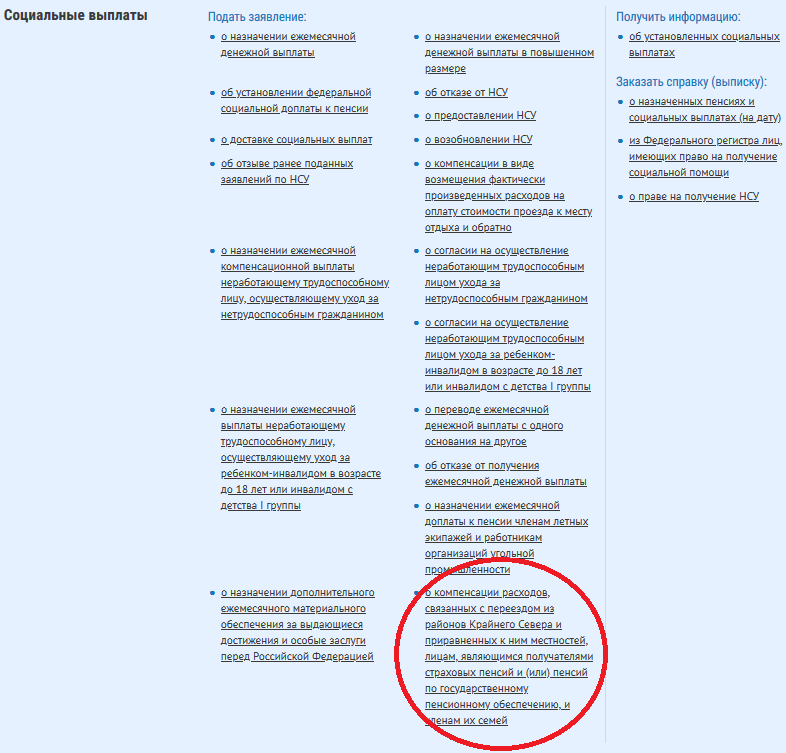 В открывшемся окне заполняем 6 пунктов заявления. Данные, помеченные красной звездочкой, обязательны для заполнения: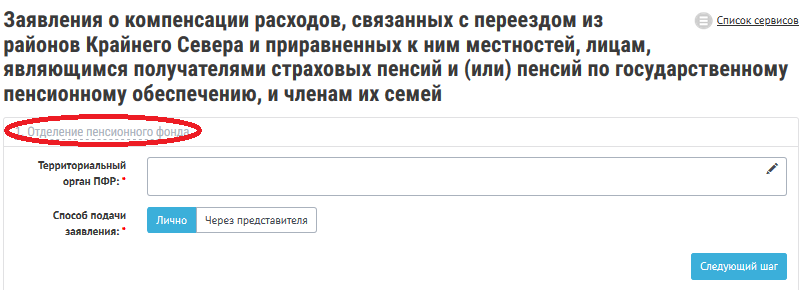 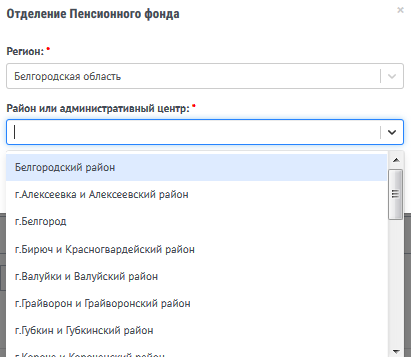 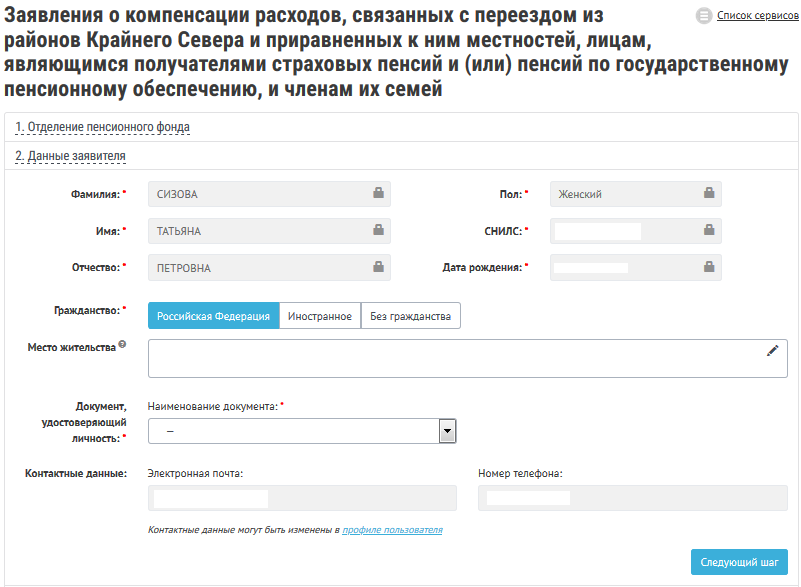 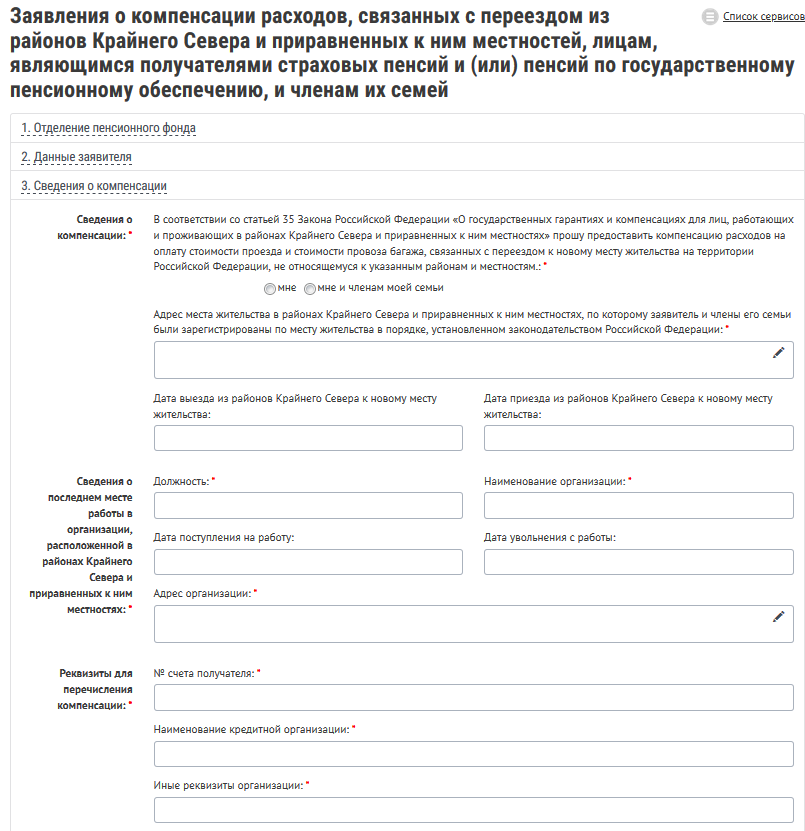 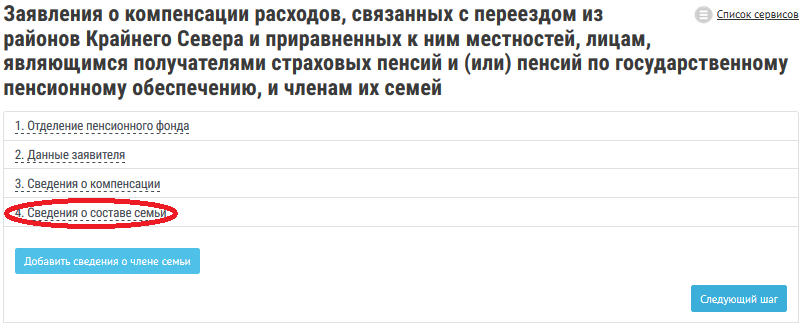 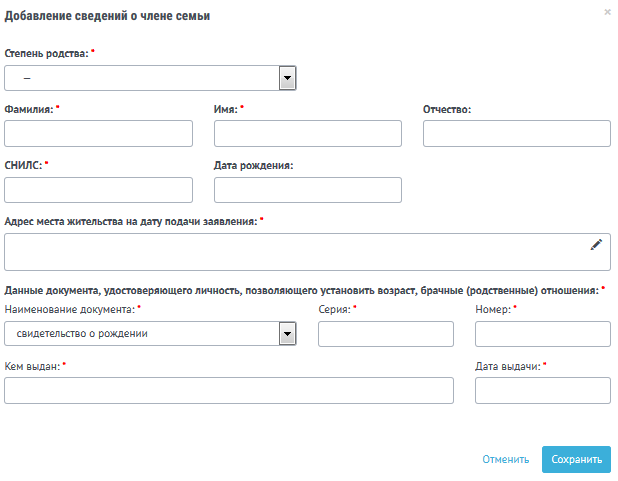 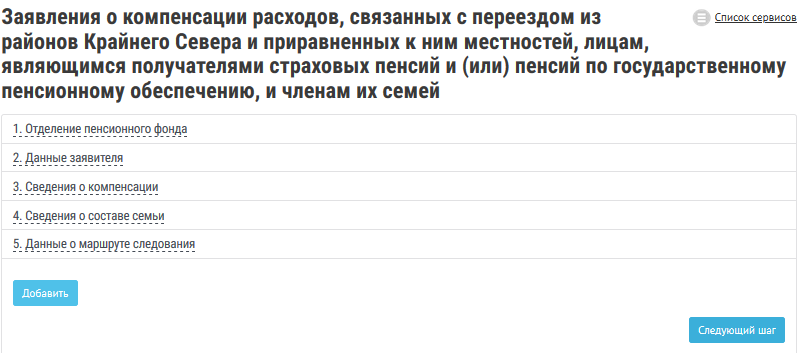 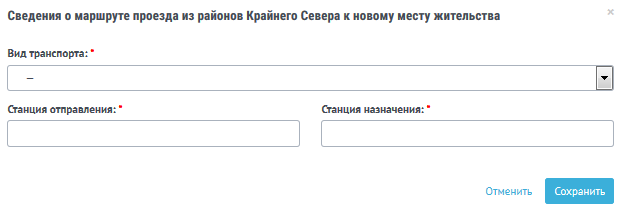 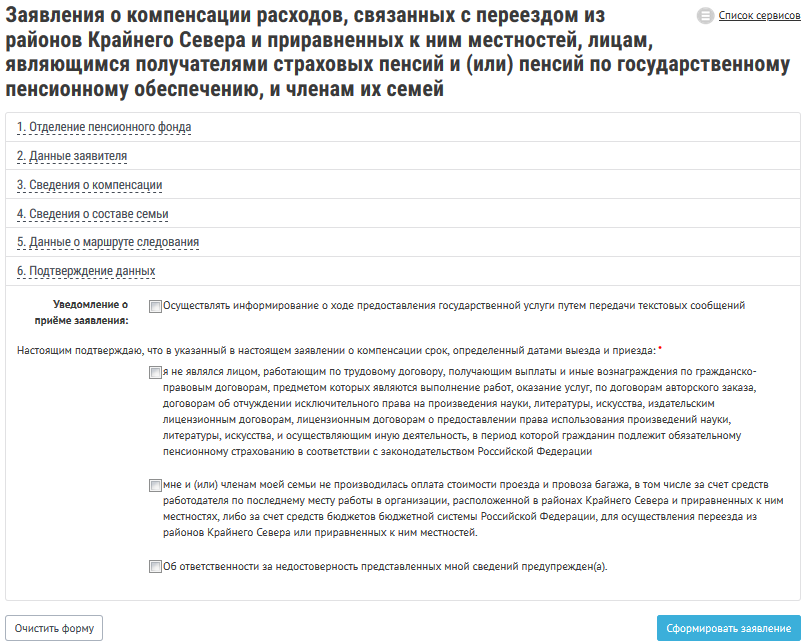 И нажимаем кнопку «Сформировать заявление». В истории обращений можно отследить статус поданного заявления.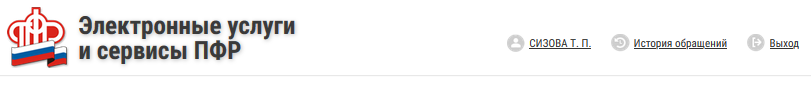 